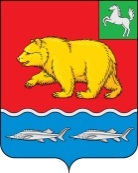 АДМИНИСТРАЦИЯ молчановского РАЙОНАТомской областиПОСТАНОВЛЕние16.11.2022                                                                                                                    № 786с. МолчановоО внесении изменения в постановление Администрации Молчановского района от 28.12.2015 № 637 «Об утверждении требований к порядку разработки и принятия правовых актов о нормировании в сфере закупок для обеспечения муниципальных нужд Молчановского района Томской области, содержанию указанных актов и обеспечению их исполнения»В целях приведения в соответствие с действующим законодательствомПОСТАНОВЛЯЮ:1. Внести в приложение к постановлению Администрации Молчановского района от 28.12.2015 № 637 «Об утверждении требований к порядку разработки и принятия правовых актов о нормировании в сфере закупок для обеспечения муниципальных нужд Молчановского района Томской области, содержанию указанных актов и обеспечению их исполнения» (далее – постановление) изменение, изложив приложение к постановлению в редакции согласно приложению к настоящему постановлению.2. Опубликовать настоящее постановление в официальном печатном издании «Вестник Молчановского района» и разместить на официальном сайте муниципального образования «Молчановский район» (http://www.molchanovo.ru/).3. Настоящее постановление вступает в силу после его официального опубликования в официальном печатном издании «Вестник Молчановского района». 4. Контроль за исполнением настоящего постановления возложить на заместителя Главы Молчановского района по экономической политике.Глава Молчановского района                                                                  Ю.Ю. СальковЕкатерина Васильевна Щедрова8(38256) 23230В дело – 1Требованияк порядку разработки и принятия правовых актов о нормировании в сфере закупок для обеспечения муниципальных нужд Молчановского районаТомской области, содержанию указанных актов и обеспечению их исполнения1. Настоящий документ определяет требования к порядку разработки и принятия, содержанию, обеспечению исполнения следующих правовых актов:а) Администрации Молчановского района, утверждающих:правила определения нормативных затрат на обеспечение функций органов местного самоуправления, структурных подразделений Администрации Молчановского района с правом юридического лица и подведомственных им казенных учреждений;правила определения требований к закупаемым органами местного самоуправления, структурными подразделениями Администрации Молчановского района с правом юридического лица и подведомственными казенными учреждениями и бюджетными учреждениями отдельным видам товаров, работ, услуг (в том числе предельные цены товаров, работ, услуг);б) органов местного самоуправления, структурных подразделений Администрации Молчановского района с правом юридического лица, утверждающих:нормативные затраты на обеспечение функций органов местного самоуправления, структурных подразделений Администрации Молчановского  района с правом юридического лица и подведомственных им казенных учреждений; требования к отдельным видам товаров, работ, услуг (в том числе предельные цены товаров, работ, услуг), закупаемым муниципальными органами и подведомственными им казенными учреждениями и бюджетными учреждениями.2. Правовые акты, указанные в подпункте а) пункта 1 настоящего документа, разрабатываются в форме проектов постановлений Администрации Молчановского района.Проект правового акта, указанного в абзаце 3 подпункта а) пункта 1 настоящего документа, разрабатывается МКУ «Отдел по управлению муниципальным имуществом Администрации Молчановского района» в форме проекта приказа.3. Органы местного самоуправления, структурные подразделения Администрации Молчановского района с правом юридического лица принимают правовые акты, указанные в подпункте б) пункта 1 настоящего документа до 1 июня текущего финансового года в форме проектов постановлений, проектов приказов.4. Проекты правовых актов, указанные в пункте 1 настоящего документа согласовываются исполнителем по разработке проекта правового акта с руководителем структурного подразделения органа местного самоуправления, казенного или бюджетного учреждения, заместителем Главы Молчановского района, курирующим данное направление, юрисконсультом.5. Для проведения обсуждения в целях общественного контроля проектов правовых актов, указанных в пункте 1 настоящего документа, в соответствии с пунктом 6 общих требований к порядку разработки и принятия правовых актов о нормировании в сфере закупок, содержанию указанных актов и обеспечению их исполнения, утвержденных Постановлением Правительства Российской Федерации от 18 мая . № 476 «Об утверждении общих требований к порядку разработки и принятия правовых актов о нормировании в сфере закупок, содержанию указанных актов и обеспечению их исполнения» (далее – общие требования), органы местного самоуправления, структурные подразделения Администрации Молчановского района с правом юридического лица и подведомственные казенные учреждения, и бюджетные учреждения размещают проекты указанных правовых актов в установленном порядке в единой информационной системе в сфере закупок (www.zakupki.gov.ru) (далее – официальный сайт).6. Срок проведения обсуждения в целях общественного контроля не может быть менее 5 рабочих дней со дня размещения проектов правовых актов, указанных в пункте 1 настоящего документа, на официальном сайте. 7. Органы местного самоуправления, структурные подразделения Администрации Молчановского района с правом юридического лица и подведомственные казенные учреждения, и бюджетные учреждения рассматривают предложения общественных объединений, юридических и физических лиц, поступившие в электронной или письменной форме в срок, установленный указанными органами с учетом положений пункта 6 настоящего документа, в соответствии с законодательством Российской Федерации о порядке рассмотрения обращений граждан.8. Органы местного самоуправления, структурные подразделения Администрации Молчановского района с правом юридического лица и подведомственные казенные учреждения, и бюджетные учреждения не позднее 30 рабочих дней со дня истечения срока, указанного в пункте 6 настоящего документа, размещают на официальном сайте протокол обсуждения в целях общественного контроля, который должен содержать информацию об учете поступивших предложений общественных объединений, юридических и физических лиц.9. По результатам обсуждения в целях общественного контроля органы местного самоуправления, структурные подразделения Администрации Молчановского района с правом юридического лица и подведомственные казенные учреждения, и бюджетные учреждения принимают решения:а) о внесении изменений в проекты правовых актов, указанных в пункте 1 настоящего документа, с учетом предложений общественных объединений, юридических и физических лиц;б) об утверждении правовых актов, указанных в пункте 1 настоящего документа.10. Правовые акты, предусмотренные подпунктом б) пункта 1 настоящего документа, пересматриваются органами местного самоуправления, структурными подразделениями Администрации Молчановского района с правом юридического лица не реже одного раза в год.11. Органы местного самоуправления, структурные подразделения Администрации Молчановского района с правом юридического лица и подведомственные казенные учреждения, и бюджетные учреждения в течение 7 рабочих дней со дня принятия правовых актов, указанных в подпункте б) пункта 1 настоящего документа, размещают эти правовые акты в установленном порядке в единой информационной системе в сфере закупок.12. Внесение изменений в правовые акты, указанные в подпункте б) пункта 1 настоящего документа, осуществляется в порядке, установленном для их принятия.13. Основаниями для внесения изменений в правовые акты, указанные в пункте 1 настоящего документа являются:- изменение порядка формирования перечня отдельных видов товаров, работ, услуг (в том числе предельных цен товаров, работ, услуг);- изменение порядка расчета нормативных затрат, в том числе формул расчета;- изменение нормативов количества и (или) цены товаров, работ, услуг;- изменение характеристик, значений характеристик (свойств) отдельных видов товаров, работ, услуг (в том числе предельных цен товаров, работ, услуг);- изменение перечня и наименований заказчиков, в отношении которых устанавливаются требования к отдельным видам товаров, работ, услуг (в том числе предельные цены товаров, работ, услуг);- приведение правовых актов в соответствие с действующим законодательством Российской Федерации. 14. Постановление Администрации Молчановского района, утверждающее правила определения требований к отдельным видам товаров, работ, услуг (в том числе предельные цены товаров, работ, услуг), закупаемых для обеспечения муниципальных нужд, должно определять:а) порядок определения значений характеристик (свойств) отдельных видов товаров, работ, услуг (в том числе предельных цен товаров, работ, услуг), включенных в утвержденный Администрацией Молчановского района перечень отдельных видов товаров, работ, услуг;б) порядок отбора отдельных видов товаров, работ, услуг (в том числе предельных цен товаров, работ, услуг), закупаемых Администрацией Молчановского района, структурными подразделениями Администрации Молчановского района с правом юридического лица и подведомственными казенными учреждениями, и бюджетными учреждениями (далее - ведомственный перечень);в) форму ведомственного перечня.15. Постановление Администрации Молчановского района, утверждающее правила определения нормативных затрат, должно определять:а) порядок расчета нормативных затрат, в том числе формулы расчета;б) обязанность Администрации Молчановского района, структурных подразделений Администрации Молчановского района с правом юридического лица и подведомственных казенных учреждений, и бюджетных учреждений определить порядок расчета нормативных затрат, для которых порядок расчета не определен Администрацией Молчановского района;в) требование об определении Администрацией Молчановского района, структурными подразделениями Администрации Молчановского района с правом юридического лица и подведомственными казенными учреждениями, и бюджетными учреждениями нормативов количества и (или) цены товаров, работ, услуг, в том числе сгруппированных по должностям работников и (или) категориям должностей работников.16. Правовые акты Администрации Молчановского района, структурных подразделений Администрации Молчановского района с правом юридического лица и подведомственных казенных учреждений, и бюджетных учреждений, утверждающие требования к отдельным видам товаров, работ, услуг, закупаемых Администрацией Молчановского района, структурными подразделениями Администрации Молчановского района с правом юридического лица и подведомственными казенными учреждениями, и бюджетными учреждениями должны содержать следующие сведения:а) наименования заказчиков (подразделений заказчиков), в отношении которых устанавливаются требования к отдельным видам товаров, работ, услуг (в том числе предельные цены товаров, работ, услуг);б) перечень отдельных видов товаров, работ, услуг с указанием характеристик (свойств) и их значений.17. Администрация Молчановского района разрабатывает и утверждает индивидуальные, установленные для каждого работника, и (или) коллективные, установленные для нескольких работников, нормативы количества и (или) цены товаров, работ, услуг.18. Правовые акты муниципальных органов, утверждающие нормативные затраты, должны определять:а) порядок расчета нормативных затрат, для которых правилами определения нормативных затрат не установлен порядок расчета;б) нормативы количества и (или) цены товаров, работ, услуг, в том числе сгруппированные по должностям работников и (или) категориям должностей работников.19. Правовые акты, указанные в подпункте б) пункта 1 настоящего документа, могут устанавливать требования к отдельным видам товаров, работ, услуг, закупаемых одним или несколькими заказчиками, и (или) нормативные затраты на обеспечение функций Администрации Молчановского района, и (или) структурных подразделений Администрации Молчановского района с правом юридического лица и (или) подведомственных казенных учреждений, и (или) бюджетных учреждений.20. Требования к отдельным видам товаров, работ, услуг и нормативные затраты применяются для обоснования объекта и (или) объектов закупки соответствующего заказчика.                                                                                 Приложение к                                                                                 постановлению Администрации                                                                                  Молчановского района                                                                                 от «16» ноября 2022 № 786                                                                                                                                                                             «Приложение                                                                                 к постановлению Администрации                                                                                  Молчановского района                                                                                 от «28»декабря 2015 № 637